(Melody)Yu-Hua XU, M.S.Ph.D. Student, Research AssistantTourism Crisis Management InitiativeDept. of Tourism, Recreation & Sport ManagementUniversity of FloridaPO Box 118208, 206F Florida GymGainesville, FL 32611-8208E-mail: yuhua.xu@ufl.edu Office: (352)2941677 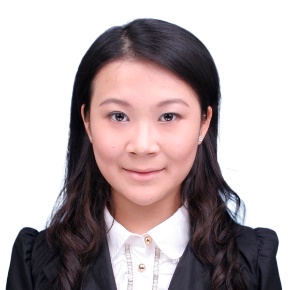 Research AwardsBest Graduate Colloquium Paper (Sponsored by Tourism Review International) Award. The Travel and Tourism Research Association (TTRA) 48th Annual Conference, Quebec City, Canada (with Dr. Lori Pennington-Gray and Dr. Jin-won Kim), 2017.Second prize award. The 8th Challenge Cup Capital College Students Extracurricular Science and Technology Academic Works Competition. National Ministry of Education, Beijing, China, 2015Fellowships & ScholarshipsUF College of Health & Human Performance Graduate School Fellowship, 2016-2022Bill Sims Scholarship, UF College of Health & Human Performance, 2018Florida Facility Managers Association (FFMA) College Scholarship, 2017The National Scholarship for Graduate Students, 2015The Second Prize Scholarship of Beijing Sport University, 2012The Third Prize Scholarship of Beijing Sport University, 2011The First Prize Scholarship of Beijing Sport University, 2010Other HonorsCertificates of Excellence, UF International Student Achievement Award, Gainesville, Florida, U.S., 2018Graduation with honor: Graduate Award of Beijing, China, 2013“Outstanding Graduate" of Beijing Sport University, 2013, 2014, 2015 “Outstanding Student" of Beijing Sport University, 2010, 2011, 2012“Top Ten Chairman of Student Association” Beijing Sport University, 2010-20113rd prize of the National English Contest for College Students, Beijing, China, 20101st prize, English Speech Contest of Beijing Sport University, 2010Refereed Journal ArticlesXu, Yu-Hua, Lori Pennington-Gray, and Jinwon Kim. "The Sharing Economy: A Geographically Weighted Regression Approach to Examine Crime and the Shared Lodging Sector." Journal of Travel Research 0(0):0047287518797197.doi: 10.1177/0047287518797197. (SSCI)Xu, Y., Lin, X.P. Research on the Sustainability Management of Winter Olympics: International Experience and Revelation to China’s Preparation for 2022 Winter Olympic Games. Journal of Beijing Sport University, 2016,01:13-19. (CSSCI) Xu, Y. Analysis on the Potential of Production Value of Chinese Sport Industry: Based on Regression Model, Sport, 2015, 13:137-138+135.Xu, Y. Study on college students' fitness consumption motivations. Science & Technology of Stationery & Sporting Goods, 2014, 24:27-28.Technical ReportLin, X.P., Xu, Y.H., Xu, H.B., (2017). Industrial Report for the China Winter Sport Development. Prepared for China General Administration of Sports.Lin, X.P., Xu, Y.H., Xu, H.B., Qiu, Z.Y. (2016). Industrial Report for the China Winter Sport Development. Prepared for China General Administration of Sports.Professional PresentationsXu, Y.H., Pennington-Gray, L. The Role of Sharing Economy in Building Tourism Destination Resilience. Visual Presentation, 4th World Research Summit for Tourism and Hospitality, Orlando, U.S.Xu, Y.H., Kim, J., & Pennington-Gray, L. Exploring the Spatial Relationships between Airbnb Industry and Crimes in Florida. Oral Presentation, 48th Travel and Tourism Research International Conference, Quebec, Canada.Xu, Y.H., Zhou, R. (2015). Study on the Operation Model of China’s Ski Resort. Oral Presentation, Oral Presentation, 2015 ISSA World Congress of Sociology of Sport. Paris, France.Zhou, R., Xu, Y.H. (2015). Study on the Public Service Network for Sport Facilities in China. Oral Presentation, 2015 ISSA World Congress of Sociology of Sport. Paris, France.Xu, Y.H. (Nov.2014) From Theory to Practice: An Overview on Winter Olympic Sustainable Management, Oral Presentation, Chiayi International Sport Industry Forum. Chiayi, Taiwan.Xu, Y.H., Zhou, R.(Aug.2014). Factors Impact Chinese College Students’ Consuming Intention on Participative Sport. Oral Presentation, 2014 Incheon Asian Games International Sport Science Congress. Incheon, Korea.Zhou, R., Xu, Y.H. (Aug.2014). Study on the Alienation Phenomenon of Competitive Sports in China. Oral Presentation, 2014 Incheon Asian Games International Sport Science Congress. Incheon, Korea.Xu, Y.H. (Nov.2015). Study on the Impact Factors of Domestic Ski Fields’ Operational Effectiveness. Visual Presentation, the 10th National Sport Science Conference. Hangzhou, China.Xu, Y.H., Kim, J., & Pennington-Gray, L. (Apr. 2017).  Effect of Crime on Home-sharing Business. Visual presentation, the 1st UF graduate symposium. University of Florida,  Gainesville, USA.Xu, Y.H., Pennington-Gray, L. (Apr.2018). Trusted Source and Retweet Behavior of the NYC Marathon Attack and Hawaii False Alarm. Visual presentation, College of Health and Human Performance Student Research Poster Session. University of Florida, Gainesville, USA.Funded ResearchXu, Y.H. (PI), Wang, Q.L. (CO-PI), Ai, X.Y. (CO-PI), “Dream of Elites” Freshmen Transitional Education Project (National college students' innovative entrepreneurial training project). National Ministry of Education. Total funding: ￥40,000. (2012-2013) Lin, X.P.(PI), Xu, Y.H.(CO-PI), Kang, L. (Project Coordinator), Winter Sport Fields Spatial Distribution and Development, China General Administration of Sports, Total funding: ￥60,000. (2015)Lin, X.P.(PI), Xu, H.B. (CO-PI), Xu, Y.H.(CO-PI), Report on the Development of Ice and Snow Industry, Beijing Sport University, Total funding: ￥50,000. (2015)Lin, X.P. (PI), Wang, R.Z. Xu, Y.H. (CO-PI) (Project Coordinator), Master Plan of Sports, Culture, Science and Technology Park of Beijing Sport University. Beijing Sport University, Total funding: ￥40, 000. (2013-2014)Lin, X.P.(PI), Min, W.Y.(CO-PI), Xu, Y.H. (Project Coordinator), The 13th Five-Year Development Plan for Ice and Snow Industry in Beijing, Beijing Sport Bureau, Total funding: ￥70,000 (2015)Chen, J. (PI), Lin, X. P. (CO-PI), Xu, Y.H. (Project Coordinator), Biding and Hosting 2022 Winter Olympic Games: Economy Impacts and Sustainable Development of Beijing and Zhangjiakou City. Beijing Reformation and Development Institute, Total funding: ￥40,000. (2014)Lin, X.P.(PI), Xu, Y.H. (Project Coordinator). Sport-For-All Project Master Plan for Wansheng District, Chongqing Province, Chongqing Sport Bureau, Total funding: ￥650,000. (2015)Lin, X.P.(PI), Xu, Y.H. (Project Coordinator), Sport Industry Master Plan for Ha’erbin city, Ha’erbin Sport Bureau, Heilongjiang Province, Total funding: ￥250,000. (2015)Lin, X.P.(PI), Xu, Y.H. (Project Coordinator), Sport Industry Master Plan for Dezhou city, Dezhou Development and Reform Bureau, Shandong Province, Total funding: ￥300,000. (2015)Lin, X.P.(PI), Xu, Y.H. (Project Coordinator), Sport Industry Master Plan for Ningjin city, Ningjin Sport Bureau, Shandong Province, Total funding: ￥250,000. (2015)Lin, X.P. (PI), Xu, Y.H. (Project Coordinator), Sport Industry Master Plan for Chaoyang district, Chaoyang Sport Bureau, Beijing Province. Total funding:  ￥50,000.(2015) Lin, X.P.(PI), Xu, Y.H. (Project Coordinator), Sport Industry Master Plan for Miyun district, Miyun Sports Bureau, Beijing Province, Total funding: ￥50,000. (2015)Lin, X.P. (PI), Xu, Y.H. (Project Coordinator), Master Plan for Tai Chi Sports Centre in Jiaozuo. Jiaozuo Sports Bureau, Henan Province. Total funding: ￥200, 000. (2014) Lin, X.P.(PI), Xu, H.B. (Project Coordinator), Xu, Y.H. (Major Participant), Sport Industry Master Plan for Golden Mountain Ridge, Heliwansheng Investment Group, Beijing Province, Total funding:  ￥50,000. (2015)Lin, X.P.(PI), Xu, H.B.(CO-PI), Xu, Y.H. (Major Participant), Sport Industry Master Plan for Ningxia Province, Ningxia Sport Bureau, Total funding:  ￥50,000. (2015)Huang, Y.L.(PI), Lin, X.P.(CO-PI), Xu, Y.H. (Major Participant), Study on the Chinese Youth Sports Development, China General Administration of Sports, Total funding: ￥50,000. (2014)Jin, J.C. (PI), Lin, X.P. (CO-PI), Xu, Y.H. (Major Participant), Study on the Potential and Approach to the Sports Industry Development in China. Ministry of Science and Technology of China, Total funding: ￥50, 000. (2014)Lin, X.P. (PI), Zhou, R.(CO-PI), Xu, Y.H. (Major Participant), The Construction of Public Service Network of Beijing Olympic Venues. Beijing Olympic City Development Association, Total funding: ￥150, 000. (2013-2014) Zhang, C.P., Lin, X.P. (CO-PI), Xu, Y.H. (Major Participant), Master Plan for 2013 Chinese Billiard Championship. Multi-ball Games Administrative Centre of General Administration of Sport of China, Total funding: ￥20, 000. (2013)Lin, X.P. (PI), Li, A.N. (CO-PI), Li Y.L. (CO-PI), Xu, Y.H. (Major Participant), Study on the Institutional Reform of Large Public Sports Venues in China. National Social Science Foundation, Total funding: ￥250,000. (2012-2013)Lin, X.P. (PI), Xu, Y.H. (Major Participant).Master Plan for Sports Center in Yanzhou. Yanzhou Sports Bureau, Shandong Province. Total funding: ￥350,000. (2012)Lin, X.P. (PI), Xu, Y.H. (Major Participant), Study on the Operation Status of Large Public Sports Venues in China. China General Administration of Sports, Total funding: ￥300,000. (2012)Summary of Grant Funding (2012-present)Submitted, Not Funded ResearchPennington-Gray, L. (PI), Xu, Y.H. (CO-PI), Kim, J. (CO-PI) (2017). Effects of crime on shadow lodging sector. Submitted to American Hotel & Lodging Educational Foundation (AH&LEF) Research Grant, Washington, DC. Total funding requested: $16,636.Guest LectureDepartment of Tourism, Recreation and Sport Management, University of Florida, July 26, 2017Beijing Union University Summer Study TourTopic: Nature-based TourismUniversity of FloridaVisiting Scholar Coordinator																					2016-presentDepartment of Tourism, Recreation and Sport ManagementAssist incoming visiting scholars in applying to TRSM program and acclimating to the department.Beijing Sport UniversityResearch Mentor																											2013-2015College of Management, Sport Industry Information Practice ProgramMentor undergraduate and graduate students to collect, analysis and apply information in sport industry. Facilitate student research team and advise them in participating research projects.Professional MembershipStudent Member																											2016-presentTravel and Tourism Research Association (TTRA)Student Member																												2014-2018China Sport Science SocietyStudent Member																												2015-2016International Sociology of Sport Association (ISSA)	Professional Service PositionsStudent Volunteer																										2016-presentTravel and Tourism Research Association (TTRA)EducationPh.D. Student, University of Florida, USAMay 2020 (expected)May 2020 (expected)Specialization in TourismChair: Lori Pennington-Gray, Ph.D.M.S., Beijing Sport University, ChinaJune 2016June 2016Specialization: Sport Economy and ManagementThesis: Study on the Operation Status of Chinese Winter Sport FieldChair: Xian-peng Lin, Ph.D.B.A., Beijing Sport University, ChinaJune 2013June 2013Major: Sport ManagementThesis: Study on the Anti-Ambush Marketing in Li-Ning Company’s Sponsorship of Chinese Basketball Association LeagueChair: Shu-hong Xiao, Ph.D.Honours and AwardsHonours and AwardsHonours and AwardsPublicationsPresentationsContracts and GrantsRoleTotal (￥)Principal Investigator 40,000($6,154)Co-Principal Investigator150,000($9,230)Project Coordinator2,210,000($340,000)Major Participant920,000($46,153)Total3,320,000 ($510,769)Teaching ExperienceUniversity ServiceProfessional Membership and Service PositionWork ExperienceDept. of Tourism, Recreation & Sport Management, College of Health and Human Performance Research Assistant, (08/2016-07/2020)Duties: Assist in departmental research work, participate in research projects.China Winter Sport Administration Center, Olympic Program Intern (11/2014-02/2015)Duties: Implement the National Census of Chinese Winter Sports Stadium, foreign affairs, organize sport-for-all activities.Achievements: Contributed to the Report of Chinese Winter Sport Development in data analysis.Bo Ao Union International Sport Business Co., Ltd., Commerce Dept., Intern (10/2012-01/2013)Duties: Market investigation, business plan, business promotion.Achievements: Drew the promotion plan of “Chinese soccer music selection” activity, conduct investigation on CSL youth training center.Beijing Wan Xiang Shi Da Sport Communication Co., Ltd, Intern (04/2012-07/2012)Duties: Compile media impact report on sponsorships activities, make sponsorship business plan, translation.Achievements: Provide marketing advisory for Mao Tai PLC., Dentsu Inc., etc.Li Ning (China) Co., Ltd, Sport Events Sponsorship Dept., Intern (10/2012-03/2012）Duties: Customer tracking survey, sponsored product designing, translation and interpretation.Achievements: Fully participated in CBA 2012-2013 league sponsorship project, contribute to Chinese NBL, WCBA, CUBA project.China Zheshang Bank (CZB), Beijing Branch Finance Dept., Intern（07/2012-09/2012）Duties: Due diligence investigation, managing customer documents and account statement, customer service, translation.Achievements: Assisted in international procurement loan contract amount to￥50,000,000.Microcells Co., Ltd, Beijing Agency, Accountant/Project Assistant（12/2010-07/2011）Duties: Budgeting, accounting, document translation, business negotiationAchievements: Assist to establish the Chinese branch in Beijing.